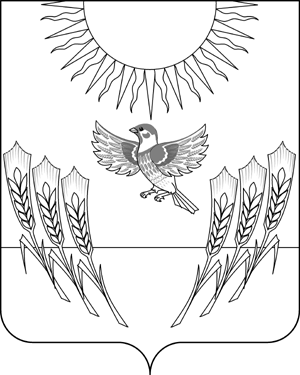 АДМИНИСТРАЦИЯ ВОРОБЬЕВСКОГО МУНИЦИПАЛЬНОГО РАЙОНАВОРОНЕЖСКОЙ ОБЛАСТИПОСТАНОВЛЕНИЕот    22 .07.2013 г.  №  316			                          с. ВоробьевкаОб утверждении Положения о предоставлении субсидий субъектам малого и среднего предпринимательства на компенсацию части затрат по  договорам лизинга оборудованияВ целях поддержки малого и среднего предпринимательства на территории Воробьевского муниципального района Воронежской области, в соответствии со ст. 78 Бюджетного кодекса Российской Федерации, Федеральным законом от 24.07.2007 г. № 209-ФЗ «О развитии малого и среднего предпринимательства в Российской Федерации», районной целевой программой «Развитие и поддержка малого и среднего предпринимательства в Воробьевском муниципальном районе на период с 2011 по 2013 годы»», утвержденной постановлением администрации Воробьевского муниципального района от 12 июля № 256, администрация Воробьевского муниципального района П О С Т А Н О В Л Я Е Т:1. Утвердить прилагаемое Положение о предоставлении субсидий субъектам малого и среднего предпринимательства на компенсацию части затрат по договорам лизинга оборудования.2. Отделу по экономике и управлению муниципальным имуществом администрации Воробьевского муниципального района организовать прием заявок от субъектов малого и среднего предпринимательства, претендующих на предоставление субсидий на компенсацию части затрат по договорам лизинга оборудования.3. Финансовому отделу администрации Воробьевского муниципального района  (Шмыкова О.Т.) обеспечить финансирование указанных субсидий (грантов) в пределах средств, предусмотренных решением Совета народных депутатов Воробьевского муниципального района о районном бюджете на соответствующий финансовый год и плановый период.4. Контроль за исполнением настоящего постановления, возложить на исполняющего обязанности заместителя главы администрации Воробьевского муниципального района Письяукова С.А.Исполняющий обязанности главыадминистрации муниципального района                                     А.В. ПищугинУТВЕРЖДЕНОпостановлением администрацииВоробьевского муниципальногорайона   от    22 .07.2013 г.  №  316	Положениео предоставлении субсидий субъектам малого и среднего предпринимательства на компенсацию части затрат по договорам лизинга оборудования1. Положение о предоставлении субсидий субъектам малого и среднего предпринимательства на компенсацию части затрат по договорам лизинга оборудования (далее – Положение) определяет категории юридических лиц и индивидуальных предпринимателей, имеющих право на получение субсидий, цели, условия и порядок предоставления субсидий, а также порядок возврата субсидий в случае нарушения условий, установленных Положением.2. Целью предоставления субсидий является осуществление мер государственной поддержки, направленных на снижение затрат по лизингу оборудования, повышение конкурентоспособности субъектов малого и среднего предпринимательства, техническое оснащение и переоснащение производства за счет приобретения субъектами малого и среднего предпринимательства оборудования, устройств и механизмов по договорам лизинга.3. Субсидии предоставляются субъектам малого предпринимательства:- отвечающим требованиям Федерального закона от 24.07.2007 № 209-ФЗ «О развитии малого и среднего предпринимательства в Российской Федерации», - зарегистрированным в установленном порядке и осуществляющим деятельность на территории Воробьевского муниципального района, - не находящимся в стадии ликвидации, несостоятельности (банкротства).4. Субсидии предоставляются субъектам малого и среднего предпринимательства при соблюдении следующих условий:- выплаты заработной платы в размере не ниже величины прожиточного минимума, установленного в Воронежской области для трудоспособного населения, в течение последних шести месяцев;- отсутствия просроченной задолженности по всем видам платежей и обязательств в бюджеты всех уровней и государственные внебюджетные фонды;- превышения объема совокупных налоговых отчислений за предшествующий год (или период действия субъекта малого предпринимательства, в случае если этот период меньше года) размеру запрашиваемой субсидии;- заключения договоров лизинга оборудования, устройств, механизмов, транспортных средств (за исключением легковых автомобилей), станков, приборов, аппаратов, агрегатов, установок, машин, самоходных машин, средств и технологий (за исключением оборудования, предназначенного для осуществления оптовой и розничной торговой деятельности), относящегося ко второй и последующим амортизационным группам Классификации основных средств, включаемых в амортизационные группы, утверждённой постановлением Правительства Российской Федерации от 01.01.2002 № 1 «О Классификации основных средств, включаемых в амортизационные группы»;- заключения договоров лизинга оборудования, предназначенного для использования в соответствии с осуществляемыми видами экономической деятельности (без передачи в сублизинг);- уплаты первого взноса по договору лизинга;- отсутствия просроченных лизинговых платежей.5. Субсидии предоставляются единовременно в размере 50% фактических затрат  по уплате первого взноса (аванса) по договору лизинга оборудования:- субъекту малого предпринимательства со среднесписочной численностью работников менее 30 человек при заключении договора лизинга оборудования в размере, не превышающем 3,0 млн. рублей на одного получателя поддержки - юридического лица или индивидуального предпринимателя, но не более 250 тыс. рублей в год;- субъекту малого и среднего предпринимательства со среднесписочной численностью работников 30 и более человек при заключении договора лизинга оборудования в размере, не превышающем 10,0 млн. рублей на одного получателя поддержки - юридического лица или индивидуального предпринимателя, но не более 500 тыс. рублей в год.6. Субсидии предоставляются единовременно по договорам лизинга оборудования, заключенным не ранее 1 января 2011 года. Субсидия по договорам лизинга оборудования предоставляется одному субъекту малого и среднего предпринимательства в объеме, не превышающем максимальный для данной категории годовой размер субсидии.7. Субсидия не предоставляется субъектам малого и среднего предпринимательства:- являющимся кредитными организациями, страховыми организациями (за исключением потребительских кооперативов), инвестиционными фондами, негосударственными пенсионными фондами, профессиональными участниками рынка ценных бумаг, ломбардами;- являющихся участниками соглашений о разделе продукции;- осуществляющих предпринимательскую деятельность в сфере игорного бизнеса;- являющихся в порядке, установленном законодательством Российской Федерации о валютном регулировании и валютном контроле, нерезидентами Российской Федерации, за исключением случаев, предусмотренных международными договорами Российской Федерации;- осуществляющих производство и реализацию подакцизных товаров (алкогольной продукции, табачных изделий, нефтепродуктов), а также пива и слабоалкогольной продукции.- осуществляющим добычу и реализацию полезных ископаемых, за исключением общераспространенных полезных ископаемых.8. Претендент на получение субсидии в лице руководителя юридического лица или индивидуального предпринимателя лично, либо через уполномоченного представителя (при наличии доверенности на право подачи заявления от имени претендента и паспорта) представляет в администрацию Воробьевского муниципального района (далее - Администрация) заявку в двух экземплярах.9. Заявитель должен иметь при себе оригиналы документов, которые после сверки будут ему возвращены.10. Заявка включает в себя следующие документы:1) заявление о предоставлении субсидии на компенсацию части затрат по договорам лизинга оборудования по форме согласно приложению № 1 к настоящему Положению; 2) анкета получателя поддержки по форме согласно приложению № 2 к настоящему Положению; 3) копия свидетельства о государственной регистрации юридического лица или свидетельства о государственной регистрации физического лица в качестве индивидуального предпринимателя, заверенная подписью руководителя и печатью юридического лица или индивидуального предпринимателя;4) заверенная налоговым органом выписка из Единого государственного реестра юридических лиц (ЕГРЮЛ) или Единого государственного реестра индивидуальных предпринимателей (ЕГРИП), по состоянию на дату, предшествующей дате подачи заявления не более чем на 30 дней;5) расчет размера субсидии на компенсацию части затрат по договорам лизинга оборудования по форме согласно приложению № 3 к настоящему Положению;6) копия договора лизинга, заверенная лизингодателем с приложением графика погашения лизинговых платежей;7) копия акта приема-передачи оборудования, полученного по договору лизинга, заверенная подписью руководителя и печатью юридического лица или индивидуального предпринимателя (лизингополучателя);8) копии платежных поручений, заверенные банком, подтверждающие уплату лизинговых платежей;9) заверенная налоговым органом справка об отсутствии просроченной задолженности по платежам в бюджеты всех уровней и государственные внебюджетные фонды, выданная не более чем за 30 дней до даты подачи заявления о предоставлении субсидии. 10) заверенная налоговым органом копия бухгалтерского баланса с приложением формы 2 «Отчет о прибылях и убытках», утвержденной приказом Министерства финансов Российской Федерации, за предшествующий предоставлению субсидии год (для субъектов малого и среднего предпринимательства, созданных в текущем финансовом году - за последний отчетный период);11) заверенные налоговым органом копии налоговых деклараций (для индивидуальных предпринимателей, а также организаций, применяющих упрощенную систему налогообложения) за предшествующий предоставлению субсидии год (для субъектов малого и среднего предпринимательства, созданных в текущем финансовом году - за последний отчетный период);12) заверенная региональным отделением Фонда социального страхования Российской Федерации копия расчета по форме 4-ФСС РФ, утвержденной Приказом Минздравсоцразвития России от 28.02.2011 № 156н «Об утверждении формы расчета по начисленным и уплаченным страховым взносам на обязательное социальное страхование на случай временной нетрудоспособности и в связи с материнством и по обязательному социальному страхованию от несчастных случаев на производстве и профессиональных заболеваний, а также по расходам на выплату страхового обеспечения и порядка ее заполнения», на последнюю отчетную дату;13) заверенные территориальным органом Федеральной службы государственной статистики по Воронежской области сведения о неполной занятости и движении работников по форме П-4 (НЗ) или сведения об основных показателях деятельности микропредприятия по форме МП (микро) на последнюю отчетную дату, утвержденные Приказом Росстата от 14.10.2009 № 226 «Об утверждении статистического инструментария для организации федерального статистического наблюдения за деятельностью предприятий, неполной занятостью и движением работников», или копия расчетной ведомости по заработной плате за последние шесть месяцев, заверенная должностным лицом субъекта малого и среднего предпринимательства;14) нотариально заверенную копию паспорта транспортного средства или паспорта самоходной машины;15) обязательство о предоставлении анкеты получателя поддержки по форме согласно приложению № 3 к настоящему Положению ежегодно в течение последующих двух календарных лет за соответствующий отчетный период (январь - декабрь) до 5 апреля года, следующего за отчетным;11. Заявитель вправе представить указанные документы и информацию по собственной инициативе.В случае непредставления заявителем документов, указанных в подпунктах 4, 9 пункта 10 настоящего Положения Администрация в течение 5 рабочих дней запрашивает их самостоятельно по межведомственному запросу, в том числе в электронной форме.Предоставление документов и сведений, составляющих налоговую тайну, или документов и сведений, доступ к которым ограничен законодательными актами Российской Федерации по межведомственному запросу осуществляется с письменного согласия налогоплательщика на передачу информации.Письменное согласие налогоплательщика на передачу информации в 3-х экземплярах (оригиналы) прилагается к заявке, не подшивается.12. Заявка на получение субсидии должна быть сброшюрована и опечатана. Первыми должны быть подшиты заявление и перечень документов, входящих в состав заявки, с указанием страницы, на которой находится соответствующий документ. Все страницы заявки должны иметь сквозную нумерацию страниц.13. Администрацией района назначаются ответственные лица из структурного подразделения администрации Воробьевского муниципального района (уполномоченный орган) за прием и проверку документов, представленных субъектами малого и среднего предпринимательства, претендующими на получение субсидий.14. Уполномоченный орган регистрирует представленные заявки в порядке их поступления (на каждом заявлении делается отметка о принятии с указанием даты, времени и порядкового номера.) 15. Дата подачи заявки считается датой ее регистрации.16. Уполномоченный орган проверяет поступившие документы на предмет полноты представления и правильности их заполнения.17. Максимальный срок проверки документов субъектов малого и среднего предпринимательства, самостоятельно представивших документы, указанные в п. 10 настоящего Положения, составляет 5 рабочих дней с даты регистрации документов.18. Максимальный срок проверки документов, запрашиваемых Уполномоченным органом самостоятельно по межведомственному запросу составляет 7 рабочих дней с даты регистрации документов.19. В срок, не превышающий 12 рабочих дней с даты регистрации заявок, поступившие заявки с документами передаются на рассмотрение в комиссию по предоставлению государственных мер поддержки субъектам малого и среднего предпринимательства (далее – комиссия).20. Состав комиссии, порядок рассмотрения и оценки документов утверждается правовым актом Администрации.Заседание комиссии проводится по мере необходимости. 21. По итогам рассмотрения представленных заявок комиссия оформляет принятое решение протоколом. В протоколе указываются основания принятия решения. Протокол подписывается председателем и членами комиссии и направляется в Уполномоченный орган. 22. Уполномоченный орган в срок не позднее 5 рабочих дней с даты получения протокола комиссии, на основании указанного решения готовит проект постановления о предоставлении или об отказе в предоставлении субсидии субъекту малого и среднего предпринимательства и размещает на своем официальном сайте утвержденное постановление.Решение принимается с учетом очередности предоставления заявок в Администрацию.23. Уполномоченный орган в срок не позднее 5 рабочих дней направляет заявителям письменные уведомления о принятом решении. В случае принятия отрицательного решения в уведомлении указываются основания для отказа.24. Основаниями для отказа в предоставлении субсидии субъектам малого и среднего предпринимательства являются:1) несоответствие субъекта малого и среднего предпринимательства требованиям Федерального закона от 24.07.2007 № 209-ФЗ «О развитии малого и среднего предпринимательства в Российской Федерации» и условиям, предусмотренным п. 3 настоящего Положения;2) невыполнение субъектом малого и среднего предпринимательства условий, предусмотренных п. 4 настоящего Положения;3) представление субъектом малого и среднего предпринимательства недостоверных сведений или непредставление документов в соответствии с п. 10 настоящего Положения, ненадлежащее оформление документов, несоответствие документов установленной форме;4) оказание заявителю - субъекту малого и среднего предпринимательства аналогичной поддержки за соответствующий период в рамках программ государственной (областной) поддержки малого и среднего предпринимательства при условии, что сроки ее оказания не истекли;5) с момента признания субъекта малого и среднего предпринимательства допустившим нарушение порядка и условий оказания поддержки, в том числе не обеспечившим целевого использования средств поддержки, прошло менее чем три года.25. После подписания протокола комиссии с заявителями, в отношении которых принято решение о предоставлении субсидии, в течение 30 рабочих дней Администрация заключает соглашение о предоставлении субсидии, составленный в двух экземплярах, имеющих одинаковую юридическую силу, один экземпляр для Администрации района, один экземпляр для заявителя. Форма соглашения о предоставлении субсидии устанавливается Администрацией (согласно приложению № 4 к настоящему Положению).26. Предоставление субъекту малого и среднего предпринимательства субсидии на компенсацию части затрат по договору лизинга оборудования осуществляется Администрацией в пределах выделенных лимитов бюджетных ассигнований путем перечисления денежных средств на расчетный счет субъекта малого и среднего предпринимательства - получателя субсидии.27. По результатам предоставления субсидий по договорам лизинга Администрация в конце финансового года формирует реестр получателей субсидий по форме согласно приложению № 5 к настоящему Положению.28. В течение последующих двух календарных лет за соответствующий отчетный период (январь – декабрь) ежегодно – до 5 апреля года, следующего за отчетным, субъект малого и среднего предпринимательства, получивший субсидию, обязан представлять в Администрацию анкету получателя поддержки по форме согласно приложению № 2 к настоящему Положению.29. Контроль за целевым использованием бюджетных средств осуществляет Администрация.30. Ответственность за недостоверность сведений, содержащихся в документах, несут субъекты малого и среднего предпринимательства, обратившиеся с заявлениями о предоставлении субсидий в соответствии с действующим законодательством Российской Федерации.31. В случае установления фактов нарушения условий, установленных для предоставления субсидии, при выявлении фактов представления недостоверных сведений, неполного и/или несвоевременного представления получателем субсидии отчётности, предусмотренной настоящим Положением, Администрация направляет уведомление (требование) в адрес получателя субсидии о возврате субсидии в бюджет. 32. Получатель субсидии обязан в течение 10 рабочих дней с даты получения уведомления (требования) о возврате субсидии перечислить необоснованно полученную субсидию в бюджет в полном объеме. В случае невыполнения требования о возврате субсидии в указанный выше срок Администрация вправе взыскать необоснованно полученную субсидию в судебном порядке.Приложение № 1к Положению о предоставлении субсидий субъектам малого и среднего предпринимательства на компенсацию части затрат по договорам лизинга оборудованияГлаве администрации Воробьевского муниципального районаЗаявлениео предоставлении субсидии на уплату первого взноса (аванса) по договору лизинга оборудованияПрошу предоставить субсидию на уплату первого взноса (аванса) ________________________________________________________________________________(наименование субъекта малого и среднего предпринимательства)по лизинговому договору, заключенному с _____________________________________________________________________________________________________________________.(наименование организации) Сумма запрашиваемой субсидии составляет ___________________________________(________________) рублей 00 копеек.Почтовый адрес: _________________________________________________________________(индекс, населенный пункт, улица, дом, квартира)Телефон, факс: __________________________________________________________________Гарантирую достоверность и подлинность указанной информации и представленных документов. В отношении ________________________________________________________________(наименование организации, индивидуального предпринимателя)не проводится процедура ликвидации, банкротства, деятельность не приостановлена.Приложение: на ___ листах.Руководитель  _______________  __________________________________________________(подпись)                                                              (фамилия, имя, отчество)Главный бухгалтер _______________  ______________________________________________                                                 (подпись)                                                    (фамилия, имя, отчество)М.П.              «_____» _______________ 20__ г.Приложение № 2к Положению о предоставлении субсидий субъектам малого и среднего предпринимательства на компенсацию части затрат по договорам лизинга оборудованияПриложение № 3 к Положению о предоставлении субсидий субъектам малого и среднего предпринимательства на компенсацию части затрат по договорам лизинга оборудования Расчетразмера субсидии на уплату первого взноса (аванса) по договору лизинга оборудования________________________________________________________________________________(полное наименование субъекта малого и среднего предпринимательства)ИНН _________________________________ р/сч № ___________________________________в ______________________________________________________________________________________________________________________________________________________________(наименование банка)К/сч ________________________________ БИК _______________________________________Вид деятельности по ОКВЭД ______________________________________________________(указывается код с расшифровкой)Цель договора ___________________________________________________________________1. Дата и номер договора лизинга: "___" ____________ 20__ г. № ______________с ______________________________________________________________________________(наименование организации)2. Срок действия договора до ______________________________________________________3. Сумма договора ________________________________________________________ рублей.4. Дата первого взноса по договору лизинга _"___" ____________ 20__ г.5. Сумма первого взноса по договору лизинга _________________________________ рублей.4. Расчет субсидии:Размер предоставляемой субсидии ________________________________ рублей.*                                          (прописью) Приложение № 4к Положению о предоставлении субсидий субъектам малого и среднего предпринимательства на компенсацию части затрат по договорам лизинга оборудованияСоглашениео предоставлении субсидий субъектам малого и среднего предпринимательства на уплату первого взноса (аванса) при заключении договора лизинга оборудования ______________________________________________________________________________
(наименование уполномоченного органа)в лице ________________________________________________________________________,
                                                          (наименование должности и Ф.И.О. руководителя уполномоченного органа)
действующего на основании _____________________________________________________,                                               (наименование нормативного правового акта) именуемый в дальнейшем Администрация, с одной стороны, и ______________________________________________________________________________(наименование получателя субсидии)в лице ________________________________________________________________________, (должность и Ф.И.О. руководителя субъекта малого предпринимательства)действующего на основании _____________________________________________________,                                                                                        (наименование нормативного правового акта) именуемый в дальнейшем Получатель, с другой стороны, заключили настоящее Соглашение о нижеследующем:1. Предмет Соглашения1.1. На основании _______________________________________________________________________________________________________________________________________,(наименование нормативного(ых) правового(ых) акта(ов)) протокола заседания комиссии _____________________________ (далее комиссия) от ____________ №_____ Получателю из бюджета ___________________ муниципального района предоставляется субсидия на уплату первого взноса (аванса) при заключении договора лизинга оборудования в сумме _______________________ (сумма цифрами и прописью).1.2. Субсидия предоставляется Получателю для целевого использования на безвозмездной и безвозвратной основе в размере, определённом протоколом заседания комиссии от __________ №_____.1.3. Предоставление субсидии не ведёт к изменению формы собственности финансируемых объектов.1.4. В соответствии с данным Соглашением субсидия предоставляется:- субъекту малого предпринимательства со среднесписочной численностью работников менее 30 человек при заключении договора лизинга оборудования в размере, не превышающем 3,0 млн. рублей на одного получателя поддержки - юридического лица или индивидуального предпринимателя, на уплату первого взноса (аванса) в размере 50% фактических затрат, но не более 250 тыс. рублей в год;- субъекту малого и среднего предпринимательства со среднесписочной численностью работников 30 и более человек при заключении договора лизинга оборудования в размере, не превышающем 10,0 млн. рублей на одного получателя поддержки - юридического лица или индивидуального предпринимателя, на уплату первого взноса (аванса) в размере 50% фактических затрат, но не более 500 тыс. рублей в год.1.5. Предоставляемая субсидия имеет строго целевое назначение и не может быть использована в целях, не предусмотренных пунктом 1.4 настоящего Соглашения. 2. Права и обязанности сторонПолучатель обязан:2.1.1. Обеспечить целевое использование средств субсидии, выделенных на уплату первого взноса (аванса) при заключении договора лизинга оборудования.2.1.2. Уплачивать лизинговые платежи в порядке и сроки по безналичному расчету в порядке и сроки, установленные договором лизинга.2.1.3. Предоставлять сведения по форме «Анкета получателя поддержки» на момент оказания поддержки, а также ежегодно в течение последующих 2-х календарных лет за соответствующий отчетный период (январь-декабрь) 05 апреля года, следующего за отчетным.2.1.4. В течение 3 дней с момента принятия решения о реорганизации либо ликвидации (прекращении деятельности) Получателя уведомить об этом Администрацию.2.1.5. В случае ликвидации (прекращения деятельности) Получателя в течение 10 рабочих дней возвратить субсидию в бюджет в полном объёме.2.2. Права и обязанности Администрации:2.2.1. Администрация обязана перечислить на расчетный счет Получателя, согласно указанным в настоящем Соглашении банковским реквизитам, средства в пределах доведенных Администрации лимитов бюджетных обязательств и объемов финансирования расходов в размере, утверждённом протоколом заседания комиссии от ___________ №_____.2.2.2. При выявления фактов представления недостоверных сведений, неполного и/или несвоевременного представления Получателем субсидии отчётности, предусмотренной Положением и данным Соглашением Администрация направляет уведомление (требование) в адрес Получателя о возврате субсидии в бюджет. 2.2.3. Контроль за целевым использованием субсидии осуществляется Администрацией.2.2.4. Администрация обязана оказывать консультационную помощь по возникающим вопросам, связанным с реализацией настоящего Соглашения.3. Ответственность сторон3.1. Стороны несут ответственность за неисполнение или ненадлежащее исполнение возложенных на них обязательств на основании и в порядке, определённом действующим законодательством Российской Федерации.3.2. Получатель субсидии в срок до 05 апреля года, следующего за отчётным, представляет в Администрацию следующие документы (заверенные печатью и подписью руководителя и главного бухгалтера предприятия):3.2.1. Индивидуальные предприниматели:- анкету получателя поддержки;- копии деклараций с отметкой налогового органа;3.2.2. Юридические лица:- анкету получателя поддержки;- копии бухгалтерского баланса, отчёта о прибылях и убытках и приложений к ним за отчётный период (или копию декларации по налогу, уплачиваемому в связи с применением упрощённой системы налогообложения, или копию декларации по единому налогу на вменённый доход для отдельных видов деятельности, или копию декларации по единому сельскохозяйственному налогу) с отметкой о принятии налоговым органом.3.3.  Отчётные документы предоставляются на момент оказания поддержки, а также ежегодно в течение последующих 2-х календарных лет за соответствующий отчетный период (январь-декабрь).3.4. Получатель субсидии несет ответственность за достоверность представляемых им документов в установленном законодательством Российской Федерации порядке.3.5. Субсидия подлежит возврату в бюджет в полном объёме в случае:- выявления фактов представления недостоверных сведений;- неполного и (или) несвоевременного представления получателем субсидии отчётности, предусмотренной Положением и данным Соглашением.3.5.1. Администрация направляет уведомление (требование) в адрес Получателя о возврате субсидии в бюджет.3.5.2.Получатель субсидии обязан в течение 10 рабочих дней с даты получения уведомления (требования) о возврате субсидии перечислить необоснованно полученную субсидию в бюджет в полном объеме. В случае невыполнения требования о возврате субсидии в указанный выше срок Администрация вправе взыскать необоснованно полученную субсидию в судебном порядке.4. Прочие условия4.1. Споры и разногласия, возникающие при исполнении настоящего Соглашения, разрешаются сторонами путем переговоров. В случае невозможности урегулирования разногласий путем переговоров спорный вопрос решается в судебном порядке.4.2. В случае изменения юридических адресов и банковских реквизитов стороны обязуются сообщить об этом друг другу в трёхдневный срок.4.3. Все изменения данного Соглашение производятся в письменной форме путём подписания дополнительного соглашения, являющегося неотъемлемой частью данного Соглашения.4.4. Данное Соглашение составлено в двух экземплярах, имеющих одинаковую юридическую силу, один из которых выдаётся Получателю, а другой хранится в Администрации.5. Срок действия и порядок расторжения Соглашения5.1. Данное Соглашение вступает в силу с момента его подписания сторонами и действует до исполнения сторонами взятых на себя обязательств, за исключением обязательства по перечислению субсидии, которое действует до «_____» ___________ года.5.2. Соглашение может быть расторгнуто досрочно:5.2.1. По соглашению сторон.5.2.2. По решению суда.5.3. Односторонний отказ от исполнения взятых по настоящему Соглашению обязательств является недопустимым за исключением случаев, когда односторонний отказ осуществляется Администрацией при выявлении случаев, указанных в п. 3.5.  Соглашения.5.4. В случае досрочного прекращения действия Соглашения либо одностороннего отказа, указанного в п. 5.3.  Получатель возвращает субсидию в полном объеме.6. Адреса, банковские реквизиты и подписи сторонПриложение № 5к Положению о предоставлении субсидий субъектам малого и среднего предпринимательства на компенсацию части затрат по договорам лизинга оборудования Реестр субъектов малого и среднего предпринимательства"Анкета получателя поддержки""Анкета получателя поддержки""Анкета получателя поддержки""Анкета получателя поддержки""Анкета получателя поддержки""Анкета получателя поддержки""Анкета получателя поддержки""Анкета получателя поддержки""Анкета получателя поддержки""Анкета получателя поддержки""Анкета получателя поддержки""Анкета получателя поддержки""Анкета получателя поддержки""Анкета получателя поддержки""Анкета получателя поддержки""Анкета получателя поддержки""Анкета получателя поддержки""Анкета получателя поддержки""Анкета получателя поддержки""Анкета получателя поддержки""Анкета получателя поддержки""Анкета получателя поддержки""Анкета получателя поддержки""Анкета получателя поддержки""Анкета получателя поддержки""Анкета получателя поддержки""Анкета получателя поддержки""Анкета получателя поддержки""Анкета получателя поддержки""Анкета получателя поддержки""Анкета получателя поддержки"I. Общая информация о субъекте малого или среднего предпринимательства - получателе поддержкиI. Общая информация о субъекте малого или среднего предпринимательства - получателе поддержкиI. Общая информация о субъекте малого или среднего предпринимательства - получателе поддержкиI. Общая информация о субъекте малого или среднего предпринимательства - получателе поддержкиI. Общая информация о субъекте малого или среднего предпринимательства - получателе поддержкиI. Общая информация о субъекте малого или среднего предпринимательства - получателе поддержкиI. Общая информация о субъекте малого или среднего предпринимательства - получателе поддержкиI. Общая информация о субъекте малого или среднего предпринимательства - получателе поддержкиI. Общая информация о субъекте малого или среднего предпринимательства - получателе поддержкиI. Общая информация о субъекте малого или среднего предпринимательства - получателе поддержкиI. Общая информация о субъекте малого или среднего предпринимательства - получателе поддержкиI. Общая информация о субъекте малого или среднего предпринимательства - получателе поддержкиI. Общая информация о субъекте малого или среднего предпринимательства - получателе поддержкиI. Общая информация о субъекте малого или среднего предпринимательства - получателе поддержкиI. Общая информация о субъекте малого или среднего предпринимательства - получателе поддержкиI. Общая информация о субъекте малого или среднего предпринимательства - получателе поддержкиI. Общая информация о субъекте малого или среднего предпринимательства - получателе поддержкиI. Общая информация о субъекте малого или среднего предпринимательства - получателе поддержкиI. Общая информация о субъекте малого или среднего предпринимательства - получателе поддержкиI. Общая информация о субъекте малого или среднего предпринимательства - получателе поддержкиI. Общая информация о субъекте малого или среднего предпринимательства - получателе поддержкиI. Общая информация о субъекте малого или среднего предпринимательства - получателе поддержкиI. Общая информация о субъекте малого или среднего предпринимательства - получателе поддержкиI. Общая информация о субъекте малого или среднего предпринимательства - получателе поддержки(полное наименование субъекта малого или среднего предпринимательства)(полное наименование субъекта малого или среднего предпринимательства)(полное наименование субъекта малого или среднего предпринимательства)(полное наименование субъекта малого или среднего предпринимательства)(полное наименование субъекта малого или среднего предпринимательства)(полное наименование субъекта малого или среднего предпринимательства)(дата оказания поддержки)(дата оказания поддержки)(дата оказания поддержки)(дата оказания поддержки)(дата оказания поддержки)(дата оказания поддержки)(дата оказания поддержки)(дата оказания поддержки)(дата оказания поддержки)(дата оказания поддержки)(дата оказания поддержки)(дата оказания поддержки)(ИНН получателя поддержки)(ИНН получателя поддержки)(ИНН получателя поддержки)(ИНН получателя поддержки)(ИНН получателя поддержки)(ИНН получателя поддержки)(отчетный год)(отчетный год)(отчетный год)(отчетный год)(отчетный год)(отчетный год)(отчетный год)(отчетный год)(отчетный год)(отчетный год)(отчетный год)(отчетный год)(система налогообложения получателя поддержки)(система налогообложения получателя поддержки)(система налогообложения получателя поддержки)(система налогообложения получателя поддержки)(система налогообложения получателя поддержки)(система налогообложения получателя поддержки)(сумма оказанной поддержки, тыс. руб.)(сумма оказанной поддержки, тыс. руб.)(сумма оказанной поддержки, тыс. руб.)(сумма оказанной поддержки, тыс. руб.)(сумма оказанной поддержки, тыс. руб.)(сумма оказанной поддержки, тыс. руб.)(сумма оказанной поддержки, тыс. руб.)(сумма оказанной поддержки, тыс. руб.)(сумма оказанной поддержки, тыс. руб.)(сумма оказанной поддержки, тыс. руб.)(сумма оказанной поддержки, тыс. руб.)(сумма оказанной поддержки, тыс. руб.)(субъект Российской Федерации, в котором оказана поддержка)(субъект Российской Федерации, в котором оказана поддержка)(субъект Российской Федерации, в котором оказана поддержка)(субъект Российской Федерации, в котором оказана поддержка)(субъект Российской Федерации, в котором оказана поддержка)(субъект Российской Федерации, в котором оказана поддержка)(основной вид деятельности по ОКВЭД)(основной вид деятельности по ОКВЭД)(основной вид деятельности по ОКВЭД)(основной вид деятельности по ОКВЭД)(основной вид деятельности по ОКВЭД)(основной вид деятельности по ОКВЭД)(основной вид деятельности по ОКВЭД)(основной вид деятельности по ОКВЭД)(основной вид деятельности по ОКВЭД)(основной вид деятельности по ОКВЭД)(основной вид деятельности по ОКВЭД)(основной вид деятельности по ОКВЭД)II. Вид оказываемой поддержки:II. Вид оказываемой поддержки:II. Вид оказываемой поддержки:II. Вид оказываемой поддержки:II. Вид оказываемой поддержки:II. Вид оказываемой поддержки:II. Вид оказываемой поддержки:II. Вид оказываемой поддержки:II. Вид оказываемой поддержки:II. Вид оказываемой поддержки:II. Вид оказываемой поддержки:II. Вид оказываемой поддержки:II. Вид оказываемой поддержки:II. Вид оказываемой поддержки:II. Вид оказываемой поддержки:II. Вид оказываемой поддержки:II. Вид оказываемой поддержки:II. Вид оказываемой поддержки:II. Вид оказываемой поддержки:II. Вид оказываемой поддержки:II. Вид оказываемой поддержки:II. Вид оказываемой поддержки:II. Вид оказываемой поддержки:II. Вид оказываемой поддержки:№Федеральный орган исполнительной власти, реализующий программу поддержки/госкорпорацияМероприятия, реализуемые в рамках программ
(указывается объем оказанной поддержки, тыс. руб.)Мероприятия, реализуемые в рамках программ
(указывается объем оказанной поддержки, тыс. руб.)Мероприятия, реализуемые в рамках программ
(указывается объем оказанной поддержки, тыс. руб.)Мероприятия, реализуемые в рамках программ
(указывается объем оказанной поддержки, тыс. руб.)Мероприятия, реализуемые в рамках программ
(указывается объем оказанной поддержки, тыс. руб.)Мероприятия, реализуемые в рамках программ
(указывается объем оказанной поддержки, тыс. руб.)Мероприятия, реализуемые в рамках программ
(указывается объем оказанной поддержки, тыс. руб.)Мероприятия, реализуемые в рамках программ
(указывается объем оказанной поддержки, тыс. руб.)Мероприятия, реализуемые в рамках программ
(указывается объем оказанной поддержки, тыс. руб.)Мероприятия, реализуемые в рамках программ
(указывается объем оказанной поддержки, тыс. руб.)Мероприятия, реализуемые в рамках программ
(указывается объем оказанной поддержки, тыс. руб.)Мероприятия, реализуемые в рамках программ
(указывается объем оказанной поддержки, тыс. руб.)Мероприятия, реализуемые в рамках программ
(указывается объем оказанной поддержки, тыс. руб.)Мероприятия, реализуемые в рамках программ
(указывается объем оказанной поддержки, тыс. руб.)Мероприятия, реализуемые в рамках программ
(указывается объем оказанной поддержки, тыс. руб.)Мероприятия, реализуемые в рамках программ
(указывается объем оказанной поддержки, тыс. руб.)Мероприятия, реализуемые в рамках программ
(указывается объем оказанной поддержки, тыс. руб.)Мероприятия, реализуемые в рамках программ
(указывается объем оказанной поддержки, тыс. руб.)Мероприятия, реализуемые в рамках программ
(указывается объем оказанной поддержки, тыс. руб.)Мероприятия, реализуемые в рамках программ
(указывается объем оказанной поддержки, тыс. руб.)Мероприятия, реализуемые в рамках программ
(указывается объем оказанной поддержки, тыс. руб.)Мероприятия, реализуемые в рамках программ
(указывается объем оказанной поддержки, тыс. руб.)Мероприятия, реализуемые в рамках программ
(указывается объем оказанной поддержки, тыс. руб.)Мероприятия, реализуемые в рамках программ
(указывается объем оказанной поддержки, тыс. руб.)Мероприятия, реализуемые в рамках программ
(указывается объем оказанной поддержки, тыс. руб.)Мероприятия, реализуемые в рамках программ
(указывается объем оказанной поддержки, тыс. руб.)Мероприятия, реализуемые в рамках программ
(указывается объем оказанной поддержки, тыс. руб.)Мероприятия, реализуемые в рамках программ
(указывается объем оказанной поддержки, тыс. руб.)Мероприятия, реализуемые в рамках программ
(указывается объем оказанной поддержки, тыс. руб.)1Минэкономразвития РоссииГранты на создание малой инновационной компанииСубсидия действующим инновационным компаниямСубсидия действующим инновационным компаниямГрант начинающему малому предприятиюГрант начинающему малому предприятиюМикрофинансовый займМикрофинансовый займПоручительство гарантийного фондаПоручительство гарантийного фондаПоручительство гарантийного фондаЛизинг оборудованияЛизинг оборудованияЛизинг оборудованияЛизинг оборудованияЛизинг оборудованияПоддержка экспортно-ориентированных субъектов МСППоддержка экспортно-ориентированных субъектов МСППоддержка экспортно-ориентированных субъектов МСППоддержка экспортно-ориентированных субъектов МСППоддержка экспортно-ориентированных субъектов МСПСубсидия на повышение энергоэффективностиСубсидия на повышение энергоэффективностиСубсидия на повышение энергоэффективностиСубсидия на повышение энергоэффективностиРазмещение в Бизнес-инкубаторе или Технопарке*,
кв.м.Размещение в Бизнес-инкубаторе или Технопарке*,
кв.м.Размещение в Бизнес-инкубаторе или Технопарке*,
кв.м.Размещение в Бизнес-инкубаторе или Технопарке*,
кв.м.Размещение в Бизнес-инкубаторе или Технопарке*,
кв.м.1Минэкономразвития России2Минздравсоцразвития РоссииВыплата безработным гражданам, открывающим собственное дело**
(58,8 тыс. руб.)Выплата безработным гражданам, открывающим собственное дело**
(58,8 тыс. руб.)Выплата безработным гражданам, открывающим собственное дело**
(58,8 тыс. руб.)Выплата безработным гражданам, открывающим собственное дело**
(58,8 тыс. руб.)Выплата безработным гражданам, открывающим собственное дело**
(58,8 тыс. руб.)Выплата безработным гражданам, открывающим собственное дело**
(58,8 тыс. руб.)Выплата безработным гражданам, открывающим собственное дело**
(58,8 тыс. руб.)Выплата безработным гражданам, открывающим собственное дело**
(58,8 тыс. руб.)Выплата безработным гражданам, открывающим собственное дело**
(58,8 тыс. руб.)Выплата безработным гражданам, открывающим собственное дело**
(58,8 тыс. руб.)Выплата безработным гражданам, открывающим собственное дело**
(58,8 тыс. руб.)Выплата безработным гражданам, открывающим собственное дело**
(58,8 тыс. руб.)Выплата безработным гражданам, открывающим собственное дело**
(58,8 тыс. руб.)Выплата безработным гражданам, открывающим собственное дело**
(58,8 тыс. руб.)Выплата безработным гражданам, открывающим собственное дело**
(58,8 тыс. руб.)Выплата безработным гражданам, открывающим собственное дело**
(58,8 тыс. руб.)Выплата безработным гражданам, открывающим собственное дело**
(58,8 тыс. руб.)Выплата безработным гражданам, открывающим собственное дело**
(58,8 тыс. руб.)Выплата безработным гражданам, открывающим собственное дело**
(58,8 тыс. руб.)Выплата безработным гражданам, открывающим собственное дело**
(58,8 тыс. руб.)Выплата безработным гражданам, открывающим собственное дело**
(58,8 тыс. руб.)Выплата безработным гражданам, открывающим собственное дело**
(58,8 тыс. руб.)Выплата безработным гражданам, открывающим собственное дело**
(58,8 тыс. руб.)Выплата безработным гражданам, открывающим собственное дело**
(58,8 тыс. руб.)Выплата безработным гражданам, открывающим собственное дело**
(58,8 тыс. руб.)Выплата безработным гражданам, открывающим собственное дело**
(58,8 тыс. руб.)Выплата безработным гражданам, открывающим собственное дело**
(58,8 тыс. руб.)Выплата безработным гражданам, открывающим собственное дело**
(58,8 тыс. руб.)Выплата безработным гражданам, открывающим собственное дело**
(58,8 тыс. руб.)2Минздравсоцразвития России3Минсельхоз РоссииСубсидии гражданам ведущим личное подсобное хозяйство по кредитным договорам, заключенным:Субсидии гражданам ведущим личное подсобное хозяйство по кредитным договорам, заключенным:Субсидии гражданам ведущим личное подсобное хозяйство по кредитным договорам, заключенным:Субсидии гражданам ведущим личное подсобное хозяйство по кредитным договорам, заключенным:Субсидии гражданам ведущим личное подсобное хозяйство по кредитным договорам, заключенным:Субсидии гражданам ведущим личное подсобное хозяйство по кредитным договорам, заключенным:Субсидии КФХ и ИП по кредитным договорам, заключенным: Субсидии КФХ и ИП по кредитным договорам, заключенным: Субсидии КФХ и ИП по кредитным договорам, заключенным: Субсидии КФХ и ИП по кредитным договорам, заключенным: Субсидии КФХ и ИП по кредитным договорам, заключенным: Субсидии КФХ и ИП по кредитным договорам, заключенным: Субсидии КФХ и ИП по кредитным договорам, заключенным: Субсидии КФХ и ИП по кредитным договорам, заключенным: Субсидии КФХ и ИП по кредитным договорам, заключенным: Субсидии с/х потребительским кооперативам по кредитным договорам заключенным:Субсидии с/х потребительским кооперативам по кредитным договорам заключенным:Субсидии с/х потребительским кооперативам по кредитным договорам заключенным:Субсидии с/х потребительским кооперативам по кредитным договорам заключенным:Субсидии с/х потребительским кооперативам по кредитным договорам заключенным:Субсидии на поддержку отдельных отраслей сельского хозяйстваСубсидии на поддержку отдельных отраслей сельского хозяйстваСубсидии на поддержку отдельных отраслей сельского хозяйстваСубсидии на поддержку отдельных отраслей сельского хозяйстваСубсидии на поддержку отдельных отраслей сельского хозяйстваСубсидии на поддержку отдельных отраслей сельского хозяйстваСубсидии на поддержку отдельных отраслей сельского хозяйстваСубсидии на поддержку отдельных отраслей сельского хозяйстваСубсидии на поддержку отдельных отраслей сельского хозяйства3Минсельхоз Россиина срок до 2-х летна срок до 5 лет (приобретение с/х техники и т.п.)на срок до 5 лет (туризм)на срок до 5 лет (туризм)на срок до 5 лет (на приобретение машин, и других уст-в, утвержденных Минсельхозом России)на срок до 5 лет (на приобретение машин, и других уст-в, утвержденных Минсельхозом России)на срок                         до 2 летна срок                         до 2 летна срок                         до 2 летна срок до 5 летна срок до 5 летна срок до 8 летна срок до 8 летна срок до 8 летна срок до 8 летна срок           до 2 летна срок           до 2 летна срок         до 5 летна срок         до 5 летна срок                        до 8 лет3Минсельхоз России4Минобрнауки РоссииПрограмма "СТАРТ"Программа "УМНИК"Программа "Энергосбережение"Программа "Энергосбережение"Программа "ФАРМА"Программа "ФАРМА"Программа "СОФТ"Программа "СОФТ"Программа "СОФТ"Программа "ЭКСПОРТ"Программа "ЭКСПОРТ"Программа "ЭКСПОРТ"Программа "ЭКСПОРТ"Программа "ЭКСПОРТ"Программа "ЭКСПОРТ"НИОКР по приоритетным направлениям развития науки и техники, направленных на реализацию антикризисной программы Пр-ва РФНИОКР по приоритетным направлениям развития науки и техники, направленных на реализацию антикризисной программы Пр-ва РФНИОКР по приоритетным направлениям развития науки и техники, направленных на реализацию антикризисной программы Пр-ва РФНИОКР по приоритетным направлениям развития науки и техники, направленных на реализацию антикризисной программы Пр-ва РФНИОКР по приоритетным направлениям развития науки и техники, направленных на реализацию антикризисной программы Пр-ва РФНИОКР по практическому применению разработок, выполняемых в научно-образовательных центрахНИОКР по практическому применению разработок, выполняемых в научно-образовательных центрахНИОКР по практическому применению разработок, выполняемых в научно-образовательных центрахНИОКР по практическому применению разработок, выполняемых в научно-образовательных центрахНИОКР по практическому применению разработок, выполняемых в научно-образовательных центрахВыполнение НИОКР малыми инновационными компаниями в рамках международных программ ЕСВыполнение НИОКР малыми инновационными компаниями в рамках международных программ ЕСВыполнение НИОКР малыми инновационными компаниями в рамках международных программ ЕСВыполнение НИОКР малыми инновационными компаниями в рамках международных программ ЕС4Минобрнауки России5ГК Внешэкономбанк
 (через ОАО "МСП Банк")Цели оказания поддержки / виды поддержкиЦели оказания поддержки / виды поддержкиКредит банкаКредит банкаКредит банкаКредит банкаМикрозаймМикрозаймМикрозаймМикрозаймМикрозаймМикрозаймМикрозаймМикрозаймМикрозаймИмущество в лизингИмущество в лизингИмущество в лизингИмущество в лизингИмущество в лизингФакторинговые услугиФакторинговые услугиФакторинговые услугиФакторинговые услугиФакторинговые услугиИноеИноеИноеИное5ГК Внешэкономбанк
 (через ОАО "МСП Банк")Модернизация производства и обновление основных средствМодернизация производства и обновление основных средств5ГК Внешэкономбанк
 (через ОАО "МСП Банк")Реализация инновационных проектовРеализация инновационных проектов5ГК Внешэкономбанк
 (через ОАО "МСП Банк")Реализация энергоэффективных проектовРеализация энергоэффективных проектов5ГК Внешэкономбанк
 (через ОАО "МСП Банк")ИноеИное* указывается площадь помещений, предоставленных в аренду* указывается площадь помещений, предоставленных в аренду* указывается площадь помещений, предоставленных в аренду* указывается площадь помещений, предоставленных в аренду* указывается площадь помещений, предоставленных в аренду* указывается площадь помещений, предоставленных в аренду* указывается площадь помещений, предоставленных в аренду* указывается площадь помещений, предоставленных в аренду* указывается площадь помещений, предоставленных в аренду* указывается площадь помещений, предоставленных в аренду* указывается площадь помещений, предоставленных в аренду* указывается площадь помещений, предоставленных в аренду* указывается площадь помещений, предоставленных в аренду* указывается площадь помещений, предоставленных в аренду* указывается площадь помещений, предоставленных в аренду* указывается площадь помещений, предоставленных в аренду* указывается площадь помещений, предоставленных в аренду* указывается площадь помещений, предоставленных в аренду* указывается площадь помещений, предоставленных в аренду* указывается площадь помещений, предоставленных в аренду* указывается площадь помещений, предоставленных в аренду* указывается площадь помещений, предоставленных в аренду* указывается площадь помещений, предоставленных в аренду* указывается площадь помещений, предоставленных в аренду* указывается площадь помещений, предоставленных в аренду* указывается площадь помещений, предоставленных в аренду* указывается площадь помещений, предоставленных в аренду* указывается площадь помещений, предоставленных в аренду* указывается площадь помещений, предоставленных в аренду* указывается площадь помещений, предоставленных в аренду* указывается площадь помещений, предоставленных в арендуIII. Основные финансово-экономические показатели субъекта малого и среднего предпринимателя получателя поддержки:III. Основные финансово-экономические показатели субъекта малого и среднего предпринимателя получателя поддержки:III. Основные финансово-экономические показатели субъекта малого и среднего предпринимателя получателя поддержки:III. Основные финансово-экономические показатели субъекта малого и среднего предпринимателя получателя поддержки:III. Основные финансово-экономические показатели субъекта малого и среднего предпринимателя получателя поддержки:III. Основные финансово-экономические показатели субъекта малого и среднего предпринимателя получателя поддержки:III. Основные финансово-экономические показатели субъекта малого и среднего предпринимателя получателя поддержки:III. Основные финансово-экономические показатели субъекта малого и среднего предпринимателя получателя поддержки:III. Основные финансово-экономические показатели субъекта малого и среднего предпринимателя получателя поддержки:III. Основные финансово-экономические показатели субъекта малого и среднего предпринимателя получателя поддержки:III. Основные финансово-экономические показатели субъекта малого и среднего предпринимателя получателя поддержки:III. Основные финансово-экономические показатели субъекта малого и среднего предпринимателя получателя поддержки:III. Основные финансово-экономические показатели субъекта малого и среднего предпринимателя получателя поддержки:III. Основные финансово-экономические показатели субъекта малого и среднего предпринимателя получателя поддержки:III. Основные финансово-экономические показатели субъекта малого и среднего предпринимателя получателя поддержки:III. Основные финансово-экономические показатели субъекта малого и среднего предпринимателя получателя поддержки:III. Основные финансово-экономические показатели субъекта малого и среднего предпринимателя получателя поддержки:III. Основные финансово-экономические показатели субъекта малого и среднего предпринимателя получателя поддержки:III. Основные финансово-экономические показатели субъекта малого и среднего предпринимателя получателя поддержки:III. Основные финансово-экономические показатели субъекта малого и среднего предпринимателя получателя поддержки:III. Основные финансово-экономические показатели субъекта малого и среднего предпринимателя получателя поддержки:III. Основные финансово-экономические показатели субъекта малого и среднего предпринимателя получателя поддержки:III. Основные финансово-экономические показатели субъекта малого и среднего предпринимателя получателя поддержки:III. Основные финансово-экономические показатели субъекта малого и среднего предпринимателя получателя поддержки:№Наименование показателяЕд. измер.на 1 января _____ года
(Год, предшествующий оказанию поддержки)на 1 января _____ года
(Год, предшествующий оказанию поддержки)на 1 января _____ года
(Год, предшествующий оказанию поддержки)на 1 января _____ года
(Год, предшествующий оказанию поддержки)на 1 января _____ года
(Год оказания поддержки)на 1 января _____ года
(Год оказания поддержки)на 1 января _____ года
(Год оказания поддержки)на 1 января _____ года
(Год оказания поддержки)на 1 января _____ года
(Год оказания поддержки)на 1 января _____ года
(Год оказания поддержки)на 1 января _____ года
(Год оказания поддержки)на 1 января _____ года
(Первый год после оказания поддержки)на 1 января _____ года
(Первый год после оказания поддержки)на 1 января _____ года
(Первый год после оказания поддержки)на 1 января _____ года
(Первый год после оказания поддержки)на 1 января _____ года
(Первый год после оказания поддержки)на 1 января _____ года
(Первый год после оказания поддержки)на 1 января _____ года
(Первый год после оказания поддержки)на 1 января _____ года
(Первый год после оказания поддержки)на 1 января _____ года
(Второй год после оказания поддержки)на 1 января _____ года
(Второй год после оказания поддержки)на 1 января _____ года
(Второй год после оказания поддержки)на 1 января _____ года
(Второй год после оказания поддержки)на 1 января _____ года
(Второй год после оказания поддержки)на 1 января _____ года
(Второй год после оказания поддержки)на 1 января _____ года
(Второй год после оказания поддержки)на 1 января _____ года
(Второй год после оказания поддержки)на 1 января _____ года
(Второй год после оказания поддержки)№Наименование показателяЕд. измер.на 1 января _____ года
(Год, предшествующий оказанию поддержки)на 1 января _____ года
(Год, предшествующий оказанию поддержки)на 1 января _____ года
(Год, предшествующий оказанию поддержки)на 1 января _____ года
(Год, предшествующий оказанию поддержки)на 1 января _____ года
(Год оказания поддержки)на 1 января _____ года
(Год оказания поддержки)на 1 января _____ года
(Год оказания поддержки)на 1 января _____ года
(Год оказания поддержки)на 1 января _____ года
(Год оказания поддержки)на 1 января _____ года
(Год оказания поддержки)на 1 января _____ года
(Год оказания поддержки)на 1 января _____ года
(Первый год после оказания поддержки)на 1 января _____ года
(Первый год после оказания поддержки)на 1 января _____ года
(Первый год после оказания поддержки)на 1 января _____ года
(Первый год после оказания поддержки)на 1 января _____ года
(Первый год после оказания поддержки)на 1 января _____ года
(Первый год после оказания поддержки)на 1 января _____ года
(Первый год после оказания поддержки)на 1 января _____ года
(Первый год после оказания поддержки)на 1 января _____ года
(Второй год после оказания поддержки)на 1 января _____ года
(Второй год после оказания поддержки)на 1 января _____ года
(Второй год после оказания поддержки)на 1 января _____ года
(Второй год после оказания поддержки)на 1 января _____ года
(Второй год после оказания поддержки)на 1 января _____ года
(Второй год после оказания поддержки)на 1 января _____ года
(Второй год после оказания поддержки)на 1 января _____ года
(Второй год после оказания поддержки)на 1 января _____ года
(Второй год после оказания поддержки)1Выручка от реализации товаров (работ, услуг) без учета НДСтыс. руб.2Отгружено товаров собственного производства (выполнено работ и услуг собственными силами)тыс. руб.3География поставок (кол-во субъектов РФ в которые осуществляются поставки товаров, работ, услуг)ед.4Номенклатура производимой продукции (работ, услуг)ед.5Среднесписочная численность работников (без внешних совместителей)чел.6Среднемесячная начисленная заработная плата работниковтыс. руб.7Объем налогов, сборов, страховых взносов, уплаченных в бюджетную систему Российской Федерации (без учета налога на добавленную стоимость и акцизов)тыс. руб.8Инвестиции в основной капитал, всего:тыс. руб.9привлеченные заемные (кредитные) средстватыс. руб.9.1из них: привлечено в рамках программ государственной поддержкитыс. руб.IV. Дополнительные финансово-экономические показатели субъекта малого и среднего предпринимателя получателя поддержки:IV. Дополнительные финансово-экономические показатели субъекта малого и среднего предпринимателя получателя поддержки:IV. Дополнительные финансово-экономические показатели субъекта малого и среднего предпринимателя получателя поддержки:IV. Дополнительные финансово-экономические показатели субъекта малого и среднего предпринимателя получателя поддержки:IV. Дополнительные финансово-экономические показатели субъекта малого и среднего предпринимателя получателя поддержки:IV. Дополнительные финансово-экономические показатели субъекта малого и среднего предпринимателя получателя поддержки:IV. Дополнительные финансово-экономические показатели субъекта малого и среднего предпринимателя получателя поддержки:IV. Дополнительные финансово-экономические показатели субъекта малого и среднего предпринимателя получателя поддержки:IV. Дополнительные финансово-экономические показатели субъекта малого и среднего предпринимателя получателя поддержки:IV. Дополнительные финансово-экономические показатели субъекта малого и среднего предпринимателя получателя поддержки:IV. Дополнительные финансово-экономические показатели субъекта малого и среднего предпринимателя получателя поддержки:IV. Дополнительные финансово-экономические показатели субъекта малого и среднего предпринимателя получателя поддержки:IV. Дополнительные финансово-экономические показатели субъекта малого и среднего предпринимателя получателя поддержки:IV. Дополнительные финансово-экономические показатели субъекта малого и среднего предпринимателя получателя поддержки:IV. Дополнительные финансово-экономические показатели субъекта малого и среднего предпринимателя получателя поддержки:IV. Дополнительные финансово-экономические показатели субъекта малого и среднего предпринимателя получателя поддержки:IV. Дополнительные финансово-экономические показатели субъекта малого и среднего предпринимателя получателя поддержки:IV. Дополнительные финансово-экономические показатели субъекта малого и среднего предпринимателя получателя поддержки:IV. Дополнительные финансово-экономические показатели субъекта малого и среднего предпринимателя получателя поддержки:IV. Дополнительные финансово-экономические показатели субъекта малого и среднего предпринимателя получателя поддержки:IV. Дополнительные финансово-экономические показатели субъекта малого и среднего предпринимателя получателя поддержки:IV. Дополнительные финансово-экономические показатели субъекта малого и среднего предпринимателя получателя поддержки:IV. Дополнительные финансово-экономические показатели субъекта малого и среднего предпринимателя получателя поддержки:IV. Дополнительные финансово-экономические показатели субъекта малого и среднего предпринимателя получателя поддержки:№Наименование показателяЕд. измер.на 1 января _____ года
(Год, предшествующий оказанию поддержки)на 1 января _____ года
(Год, предшествующий оказанию поддержки)на 1 января _____ года
(Год, предшествующий оказанию поддержки)на 1 января _____ года
(Год, предшествующий оказанию поддержки)на 1 января _____ года
(Год оказания поддержки)на 1 января _____ года
(Год оказания поддержки)на 1 января _____ года
(Год оказания поддержки)на 1 января _____ года
(Год оказания поддержки)на 1 января _____ года
(Год оказания поддержки)на 1 января _____ года
(Год оказания поддержки)на 1 января _____ года
(Год оказания поддержки)на 1 января _____ года
(Первый год после оказания поддержки)на 1 января _____ года
(Первый год после оказания поддержки)на 1 января _____ года
(Первый год после оказания поддержки)на 1 января _____ года
(Первый год после оказания поддержки)на 1 января _____ года
(Первый год после оказания поддержки)на 1 января _____ года
(Первый год после оказания поддержки)на 1 января _____ года
(Первый год после оказания поддержки)на 1 января _____ года
(Первый год после оказания поддержки)на 1 января _____ года
(Второй год после оказания поддержки)на 1 января _____ года
(Второй год после оказания поддержки)на 1 января _____ года
(Второй год после оказания поддержки)на 1 января _____ года
(Второй год после оказания поддержки)на 1 января _____ года
(Второй год после оказания поддержки)на 1 января _____ года
(Второй год после оказания поддержки)на 1 января _____ года
(Второй год после оказания поддержки)на 1 января _____ года
(Второй год после оказания поддержки)на 1 января _____ года
(Второй год после оказания поддержки)№Наименование показателяЕд. измер.на 1 января _____ года
(Год, предшествующий оказанию поддержки)на 1 января _____ года
(Год, предшествующий оказанию поддержки)на 1 января _____ года
(Год, предшествующий оказанию поддержки)на 1 января _____ года
(Год, предшествующий оказанию поддержки)на 1 января _____ года
(Год оказания поддержки)на 1 января _____ года
(Год оказания поддержки)на 1 января _____ года
(Год оказания поддержки)на 1 января _____ года
(Год оказания поддержки)на 1 января _____ года
(Год оказания поддержки)на 1 января _____ года
(Год оказания поддержки)на 1 января _____ года
(Год оказания поддержки)на 1 января _____ года
(Первый год после оказания поддержки)на 1 января _____ года
(Первый год после оказания поддержки)на 1 января _____ года
(Первый год после оказания поддержки)на 1 января _____ года
(Первый год после оказания поддержки)на 1 января _____ года
(Первый год после оказания поддержки)на 1 января _____ года
(Первый год после оказания поддержки)на 1 января _____ года
(Первый год после оказания поддержки)на 1 января _____ года
(Первый год после оказания поддержки)на 1 января _____ года
(Второй год после оказания поддержки)на 1 января _____ года
(Второй год после оказания поддержки)на 1 января _____ года
(Второй год после оказания поддержки)на 1 января _____ года
(Второй год после оказания поддержки)на 1 января _____ года
(Второй год после оказания поддержки)на 1 января _____ года
(Второй год после оказания поддержки)на 1 января _____ года
(Второй год после оказания поддержки)на 1 января _____ года
(Второй год после оказания поддержки)на 1 января _____ года
(Второй год после оказания поддержки)Заполняется субъектами малого и среднего предпринимательства занимающимися экспортомЗаполняется субъектами малого и среднего предпринимательства занимающимися экспортомЗаполняется субъектами малого и среднего предпринимательства занимающимися экспортомЗаполняется субъектами малого и среднего предпринимательства занимающимися экспортомЗаполняется субъектами малого и среднего предпринимательства занимающимися экспортомЗаполняется субъектами малого и среднего предпринимательства занимающимися экспортомЗаполняется субъектами малого и среднего предпринимательства занимающимися экспортомЗаполняется субъектами малого и среднего предпринимательства занимающимися экспортомЗаполняется субъектами малого и среднего предпринимательства занимающимися экспортомЗаполняется субъектами малого и среднего предпринимательства занимающимися экспортомЗаполняется субъектами малого и среднего предпринимательства занимающимися экспортомЗаполняется субъектами малого и среднего предпринимательства занимающимися экспортомЗаполняется субъектами малого и среднего предпринимательства занимающимися экспортомЗаполняется субъектами малого и среднего предпринимательства занимающимися экспортомЗаполняется субъектами малого и среднего предпринимательства занимающимися экспортомЗаполняется субъектами малого и среднего предпринимательства занимающимися экспортомЗаполняется субъектами малого и среднего предпринимательства занимающимися экспортомЗаполняется субъектами малого и среднего предпринимательства занимающимися экспортомЗаполняется субъектами малого и среднего предпринимательства занимающимися экспортомЗаполняется субъектами малого и среднего предпринимательства занимающимися экспортомЗаполняется субъектами малого и среднего предпринимательства занимающимися экспортомЗаполняется субъектами малого и среднего предпринимательства занимающимися экспортомЗаполняется субъектами малого и среднего предпринимательства занимающимися экспортомЗаполняется субъектами малого и среднего предпринимательства занимающимися экспортомЗаполняется субъектами малого и среднего предпринимательства занимающимися экспортомЗаполняется субъектами малого и среднего предпринимательства занимающимися экспортомЗаполняется субъектами малого и среднего предпринимательства занимающимися экспортомЗаполняется субъектами малого и среднего предпринимательства занимающимися экспортомЗаполняется субъектами малого и среднего предпринимательства занимающимися экспортомЗаполняется субъектами малого и среднего предпринимательства занимающимися экспортомЗаполняется субъектами малого и среднего предпринимательства занимающимися экспортом1Объем экспорта, в том числе отгружено товаров собственного производства (выполнено работ и услуг собственными силами) за пределы Российской Федерациитыс. руб.1.1Доля объема экспорта в общем объеме отгруженной продукции%2Количество стран, в которые экспортируются товары (работы, услуги)ед.Заполняется субъектами малого и среднего предпринимательства, занимающимися инновациямиЗаполняется субъектами малого и среднего предпринимательства, занимающимися инновациямиЗаполняется субъектами малого и среднего предпринимательства, занимающимися инновациямиЗаполняется субъектами малого и среднего предпринимательства, занимающимися инновациямиЗаполняется субъектами малого и среднего предпринимательства, занимающимися инновациямиЗаполняется субъектами малого и среднего предпринимательства, занимающимися инновациямиЗаполняется субъектами малого и среднего предпринимательства, занимающимися инновациямиЗаполняется субъектами малого и среднего предпринимательства, занимающимися инновациямиЗаполняется субъектами малого и среднего предпринимательства, занимающимися инновациямиЗаполняется субъектами малого и среднего предпринимательства, занимающимися инновациямиЗаполняется субъектами малого и среднего предпринимательства, занимающимися инновациямиЗаполняется субъектами малого и среднего предпринимательства, занимающимися инновациямиЗаполняется субъектами малого и среднего предпринимательства, занимающимися инновациямиЗаполняется субъектами малого и среднего предпринимательства, занимающимися инновациямиЗаполняется субъектами малого и среднего предпринимательства, занимающимися инновациямиЗаполняется субъектами малого и среднего предпринимательства, занимающимися инновациямиЗаполняется субъектами малого и среднего предпринимательства, занимающимися инновациямиЗаполняется субъектами малого и среднего предпринимательства, занимающимися инновациямиЗаполняется субъектами малого и среднего предпринимательства, занимающимися инновациямиЗаполняется субъектами малого и среднего предпринимательства, занимающимися инновациямиЗаполняется субъектами малого и среднего предпринимательства, занимающимися инновациямиЗаполняется субъектами малого и среднего предпринимательства, занимающимися инновациямиЗаполняется субъектами малого и среднего предпринимательства, занимающимися инновациямиЗаполняется субъектами малого и среднего предпринимательства, занимающимися инновациямиЗаполняется субъектами малого и среднего предпринимательства, занимающимися инновациямиЗаполняется субъектами малого и среднего предпринимательства, занимающимися инновациямиЗаполняется субъектами малого и среднего предпринимательства, занимающимися инновациямиЗаполняется субъектами малого и среднего предпринимательства, занимающимися инновациямиЗаполняется субъектами малого и среднего предпринимательства, занимающимися инновациямиЗаполняется субъектами малого и среднего предпринимательства, занимающимися инновациямиЗаполняется субъектами малого и среднего предпринимательства, занимающимися инновациями1Отгружено инновационных товаров собственного производства (выполнено иновационных работ и услуг собственными силами)тыс. руб.1.1Доля экспортной инновационной продукции в общем объеме отгруженной инновационной продукции%2Число вновь полученных патентов на изобретение, на полезную модель, на промышленный образец, использованных в отгруженных инновационных товарах собственного производства, всего:ед.2.1в том числе: на изобретениеед.2.2в том числе: на полезные моделиед.2.3в том числе: на промышленные образцыед.Заполняется субъектами малого и среднего предпринимательства, получившим поддержку по программе энергоэффективностиЗаполняется субъектами малого и среднего предпринимательства, получившим поддержку по программе энергоэффективностиЗаполняется субъектами малого и среднего предпринимательства, получившим поддержку по программе энергоэффективностиЗаполняется субъектами малого и среднего предпринимательства, получившим поддержку по программе энергоэффективностиЗаполняется субъектами малого и среднего предпринимательства, получившим поддержку по программе энергоэффективностиЗаполняется субъектами малого и среднего предпринимательства, получившим поддержку по программе энергоэффективностиЗаполняется субъектами малого и среднего предпринимательства, получившим поддержку по программе энергоэффективностиЗаполняется субъектами малого и среднего предпринимательства, получившим поддержку по программе энергоэффективностиЗаполняется субъектами малого и среднего предпринимательства, получившим поддержку по программе энергоэффективностиЗаполняется субъектами малого и среднего предпринимательства, получившим поддержку по программе энергоэффективностиЗаполняется субъектами малого и среднего предпринимательства, получившим поддержку по программе энергоэффективностиЗаполняется субъектами малого и среднего предпринимательства, получившим поддержку по программе энергоэффективностиЗаполняется субъектами малого и среднего предпринимательства, получившим поддержку по программе энергоэффективностиЗаполняется субъектами малого и среднего предпринимательства, получившим поддержку по программе энергоэффективностиЗаполняется субъектами малого и среднего предпринимательства, получившим поддержку по программе энергоэффективностиЗаполняется субъектами малого и среднего предпринимательства, получившим поддержку по программе энергоэффективностиЗаполняется субъектами малого и среднего предпринимательства, получившим поддержку по программе энергоэффективностиЗаполняется субъектами малого и среднего предпринимательства, получившим поддержку по программе энергоэффективностиЗаполняется субъектами малого и среднего предпринимательства, получившим поддержку по программе энергоэффективностиЗаполняется субъектами малого и среднего предпринимательства, получившим поддержку по программе энергоэффективностиЗаполняется субъектами малого и среднего предпринимательства, получившим поддержку по программе энергоэффективностиЗаполняется субъектами малого и среднего предпринимательства, получившим поддержку по программе энергоэффективностиЗаполняется субъектами малого и среднего предпринимательства, получившим поддержку по программе энергоэффективностиЗаполняется субъектами малого и среднего предпринимательства, получившим поддержку по программе энергоэффективностиЗаполняется субъектами малого и среднего предпринимательства, получившим поддержку по программе энергоэффективностиЗаполняется субъектами малого и среднего предпринимательства, получившим поддержку по программе энергоэффективностиЗаполняется субъектами малого и среднего предпринимательства, получившим поддержку по программе энергоэффективностиЗаполняется субъектами малого и среднего предпринимательства, получившим поддержку по программе энергоэффективностиЗаполняется субъектами малого и среднего предпринимательства, получившим поддержку по программе энергоэффективностиЗаполняется субъектами малого и среднего предпринимательства, получившим поддержку по программе энергоэффективностиЗаполняется субъектами малого и среднего предпринимательства, получившим поддержку по программе энергоэффективности1Оценка экономии энергетических ресурсовтыс. руб.Руководитель организации//                                           //                                           //                                           //                                           /(Должность)(Подпись)(Расшифровка подписи)(Расшифровка подписи)(Расшифровка подписи)(Расшифровка подписи)индивидуальный предпринимательМ.П.Сумма уплаченного первого взноса (без НДС) по договору лизинга оборудования, рублейРазмер предоставляемой субсидии по договору лизинга оборудования, %Сумма субсидии (графа 1 x графа 2), рублей *Предельный размер субсидииПредельный размер субсидииСумма уплаченного первого взноса (без НДС) по договору лизинга оборудования, рублейРазмер предоставляемой субсидии по договору лизинга оборудования, %Сумма субсидии (графа 1 x графа 2), рублей *среднесписочная численность работников субъекта МСП менее 30 чел., сумма договора лизинга оборудования не превышает 3,0 млн. рублей, тыс. рублейсреднесписочная численность работников субъекта МСП 30 и более чел., сумма договора лизинга оборудования не превышает 10,0 млн. рублей, тыс. рублей12350250500Итого:                       (* - Итоговая сумма субсидии указывается без учета копеек.)(* - Итоговая сумма субсидии указывается без учета копеек.)Руководитель организации, индивидуальный предприниматель_______________     _____________________       (подпись                             Ф.И.О.)Дата          М.П.Главный бухгалтер____________    ________________________   (подпись,                              Ф.И.О.)Расчет подтверждается. По состоянию на ___ ___________ 20__просроченной задолженности не имеется. Организация-лизингодатель претензий к лизингополучателю не имеет.Расчет подтверждается. По состоянию на ___ ___________ 20__просроченной задолженности не имеется. Организация-лизингодатель претензий к лизингополучателю не имеет.Руководитель организации-лизингодателя_____________     ______________________   (подпись,                            Ф.И.О.)Дата           М.П.Главный бухгалтер_____________      _____________________     (подпись,                         Ф.И.О.)Согласована сумма субсидии______________________________________________ рублей.Согласована сумма субсидии______________________________________________ рублей.Согласована сумма субсидии______________________________________________ рублей.Глава администрации Воробьевского муниципального районаДата                                                                                  М.П.____________     ____________________(подпись,                            Ф.И.О.) г. ______________________  «___» ______________20__ г.Администрация:Наименование:Адрес:Телефон /факс:ИНН/КППБанк: Лицевой счёт:Расчётный счёт:Корреспондентский счёт:БИК:Наименование должности, Ф.И.О. руководителя администрации ______________ муниципального района_____________ / ______________  (подпись)                 (Ф.И.О.)М.П.Получатель:Наименование:Адрес:Телефон /факс:ИНН/КППБанк: Лицевой счёт:Расчётный счёт:Корреспондентский счёт:БИК:Наименование должности уполномоченного лица Получателя, подписывающего Соглашение_____________ / ______________   (подпись)                 (Ф.И.О.)М.П.Номер реестровой записи и дата включения сведений в реестрОснование для включения (исключения) сведений в реестрСведения о субъекте малого и среднего предпринимательства - получателе поддержкиСведения о субъекте малого и среднего предпринимательства - получателе поддержкиСведения о субъекте малого и среднего предпринимательства - получателе поддержкиСведения о субъекте малого и среднего предпринимательства - получателе поддержкиСведения о предоставленной поддержкиСведения о предоставленной поддержкиСведения о предоставленной поддержкиСведения о предоставленной поддержкиИнформация о нарушении порядка и условий предоставления поддержки (если имеется), в том числе о нецелевом использовании средств поддержкиНомер реестровой записи и дата включения сведений в реестрОснование для включения (исключения) сведений в реестрнаименование юридического лица или фамилия, имя и отчество (если имеется) индивидуального предпринимателяпочтовый адрес (место нахождения) постоянно действующего исполнительного органа юридического лица или место жительства индивидуального предпринимателя - получателя поддержки основной государственный регистрационный номер записи о государственной регистрации юридического лица (ОГРН) или индивидуального предпринимателя (ОГРНИП)идентификационный номер налогоплательщикавид поддержкиформа поддержкиразмер поддержкисрок оказания поддержкиИнформация о нарушении порядка и условий предоставления поддержки (если имеется), в том числе о нецелевом использовании средств поддержки1234567891011